Муниципальное общеобразовательное бюджетное учреждение «Лицей № 7»(МОБУ «Лицей № 7)Ванеева ул., д. 8, г. Минусинск, Красноярский край, 662600                                                                       5-70-61 E-mail: http:licei7@minusa.ru http://www. licey7.kristel.ruОКПО 35112540, ОГРН 1022401538477, ИНН 2455012719, КПП 245501001___________________________________________________________________________________________________Урок  математики «Решение текстовых задач», 5 классЦель: каждый учащийся будет применять  правила умножения натуральных чисел, десятичной дроби на десятичную дробь. Задачи урока:1.Формировать вычислительные навыки через решение задач.2. Извлекать необходимую информацию из текстовой задачи.3.Применять математические знания и умения при решении задач в повседневной жизни.Знания, умения и способы действия, на которые опирается текстовая задача:умножение натуральных чисел на десятичную дробь;умение использовать правила умножения и сложения натуральных чисел на десятичную дробь.сложение натуральных чисел.Формируемые умения:Анализировать информацию с помощью данных в таблице.Выявлять закономерности и определять связи между единицами информации.Понимать назначение единиц текста.Обсуждать условие задачи.Находить и извлекать математическую информацию.Умение переводить математическое решение в контекст реальной проблемы.Умение создавать математическую модель, отражающую особенности описанной ситуации.Применять информацию, полученную из текстов, для решения новых учебно – практических задач.Деятельность учителяЗадания ИнструментВиды деятельности учащихсяФорма организацииФормируемые уменияСтавить учебную задачу.Внимательно прочитайте задачу.О чем задача?Есть ли в тексте непонятные слова? Какие числовые характеристики даны?Что надо узнать в задаче?  Текст условия задачиСлушают задачу.Читают.Извлекают информацию.Формулируют условия задачи.Отвечают.Фронтальная.Индивидуальная.Находить и извлекать математическую информацию.Выдаёт раздаточный материал и с помощью вопросов организует деятельность учащихсяКакие данные возьмём для краткой записи условий задачи?Назовите их (количество продуктов и цену каждого вида продуктов)Зачем эти данные нам нужны?Как связаны между собой эти величины?  По этим данным можно рассчитать стоимость покупки?Есть ли в тексте задачи лишняя информация?Как можно оформить  краткую запись к задаче?Задача:Мама дала список продуктов и отправила сына в магазин за покупками. Посчитайте, хватит ли ему 1400 рублей, чтоб купить следующие продукты: два батона хлеба по 32 рубля, одну пачку кофе по 850 рублей, два пакета молока по 46,35 рублей и 1 упаковку пельменей по 350 рублей? Сможет ли сын купить ещё чипсы за 56 рублей?Шаблон таблицы:Вопросы.Выбирают величины для решения задач.Добавляют новые величины из текста.Представляют информацию в виде таблицы.Работа в парахОбсуждают условие задачиВысказывают обоснованные сужденияОрганизует мыслительную деятельностьЧто спрашивается в задаче? Можно ли сразу узнать ответ на вопрос? Сколько вопросов в задаче? Можно сразу ответить на этот вопрос? Что можно узнать, прочитав список продуктов мамы? Нам это пригодится? Для чего мы хотим использовать оставшиеся деньги?Достаточно ли оставшихся денег для покупки чипсов?Вопросы. Денотатный граф.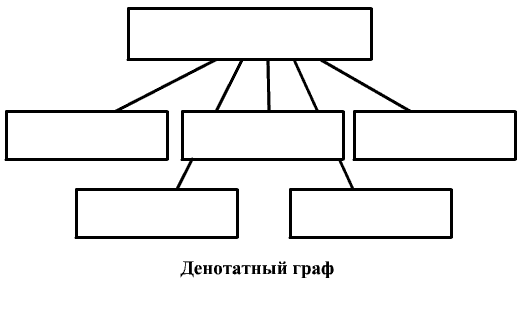 Заполняют граф, отвечая на вопросы.Фронтальная работаУмение сворачивать информацию в схему.Оформляет план записи на доскеИспользуя записи денотатного графа,составим план решения задачи.Что узнаем в первом действии?Что узнаем во втором действии?Вопрос задачи?Таблица.Составляют алгоритмФронтальная Умение создавать математическую модель, отражающую особенности описанной ситуацииНаправляет деятельность учащихсяКакие данные необходимы для расчета стоимости покупки?Как связаны между собой эти величины?Рассчитайте стоимость покупки. Оформим решение в виде таблицы.Для чего ищем остаток денег от покупки?Достаточно ли этих средств для покупки чипсов?Сделайте вывод.ТаблицаСравним стоимость покупки с имеющейся суммой:
1400 рублей - 1356,7 рублей = 43,3 рублей остаток от суммы.43,3 рублей  меньше чем 56 рублей, следовательно, на чипсы денег не хватит.Заполняют таблицуФормулируют выводРабота в парахУмение применять информацию, полученную из текстов, для решения новых учебно – практических задачУмение переводить математическое решение в контекст реальной проблемыКомментирует измененное условие задачиРебята, вы хорошо справились с задачей.Представим другую ситуацию: изменились цены в магазине, и мама выдала вам другую суму денег.Какими будут ответы на вопросы задачи если…?1 вариант.Мама выдала 1425 рублей, цена на молоко 56,3 рублей.2 вариант.Мама выдала 1277.7 рублей, цена на кофе 435 рублей.Таблица с измененными даннымиСамостоятельная работаСамопроверка Индивидуальная работа  в тетрадях по вариантам.Проверяют результаты вычисления у доски по образцу Интеллектуальное умение рефлексировать решение учебной задачиПодводит итоги урокаРебята, что мы делали на уроке? для чего мы решали эти задачи? Какие новые умения на сегодняшнем уроке вы приобрели?Технологема :-что мы делали;-как мы делали?-почему делали именно так?Для умения рассчитать  необходимое количество  нужного продукта, рассчитать стоимость покупки, выбрать оптимальный вариант.Находить стоимость товара, определять, можем ли сделать другую покупку.Фронтальная Объясняют личностную позицию в конкретной ситуации реальной жизни на основе математических знаний.Оценивают результаты собственной учебной задачи.